DESA GUCIALIT KECAMATAN LUMAJANG KATAGORI MANDIRI RINTISANTAHUN 2019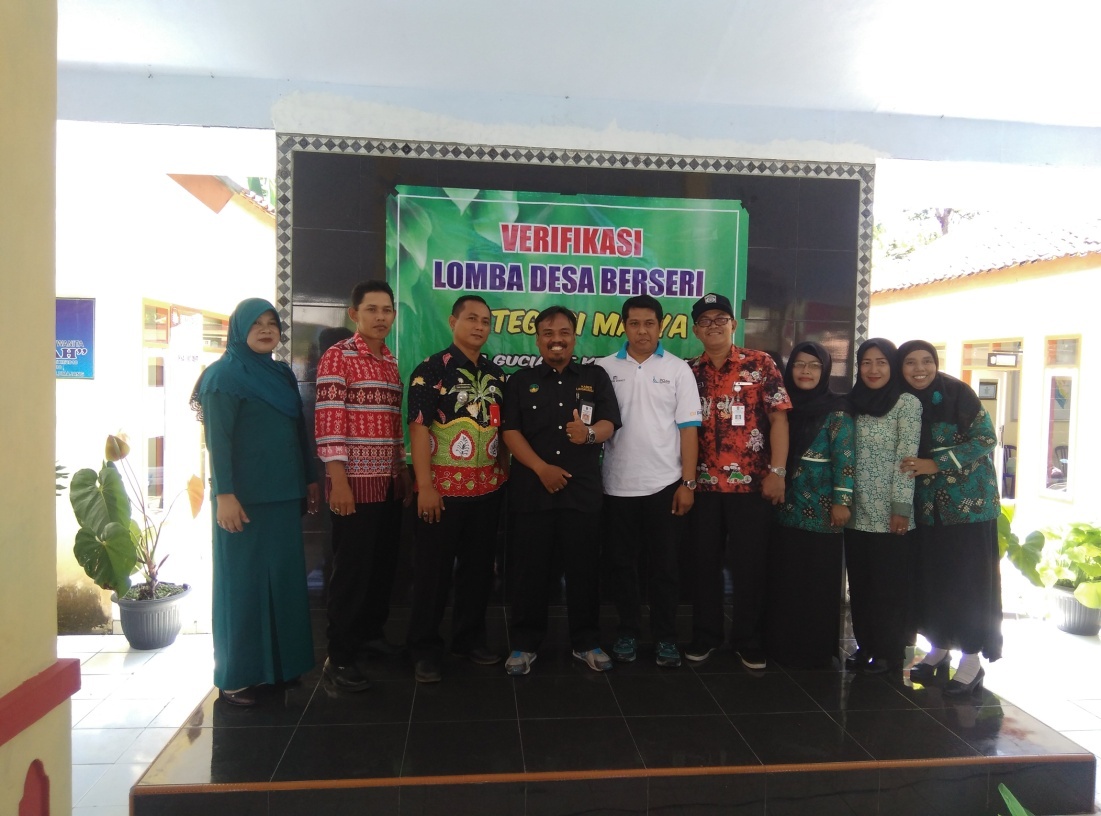 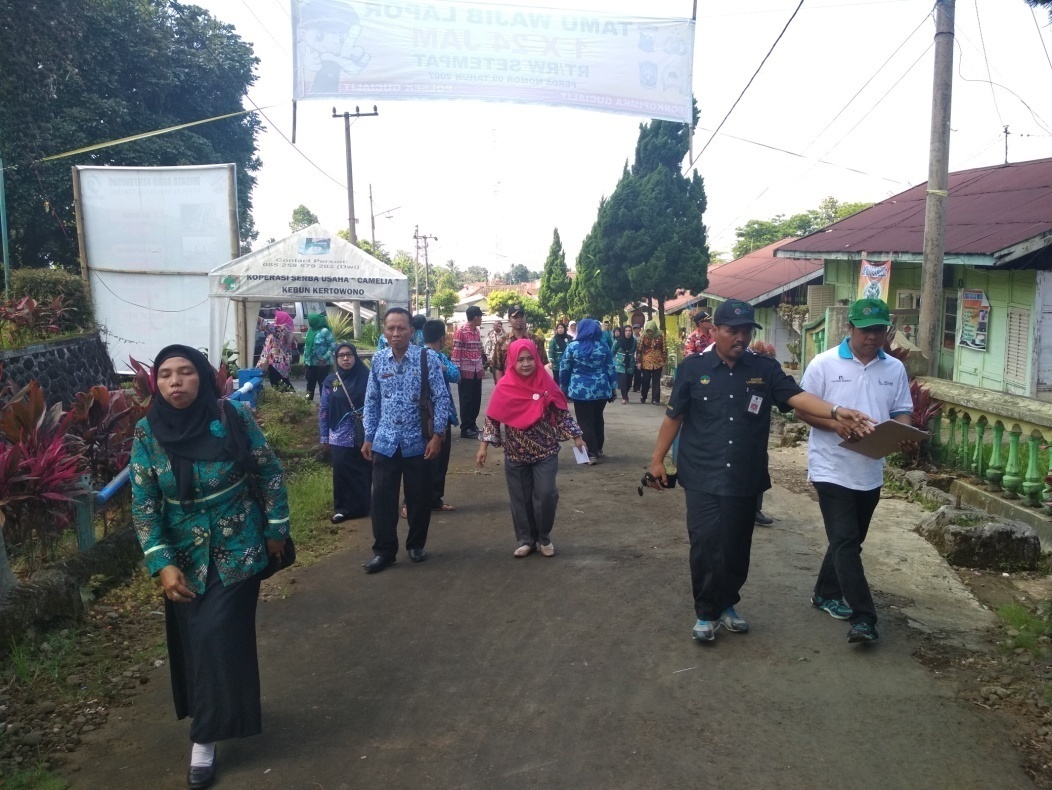 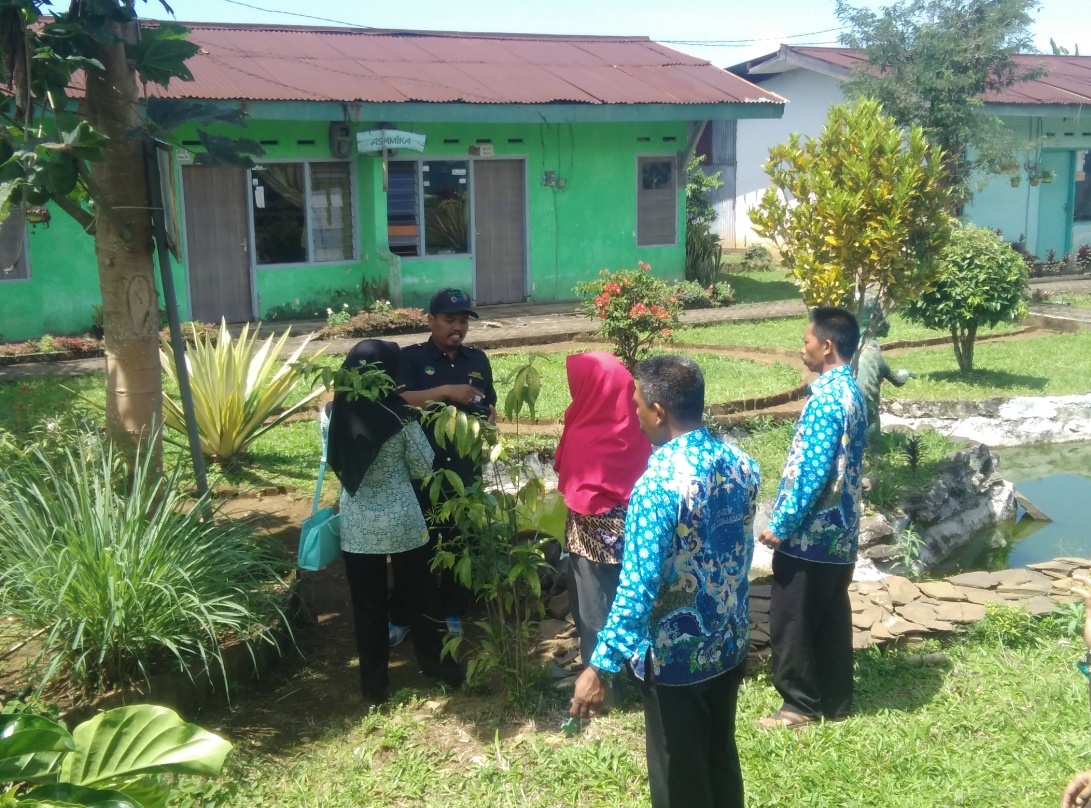 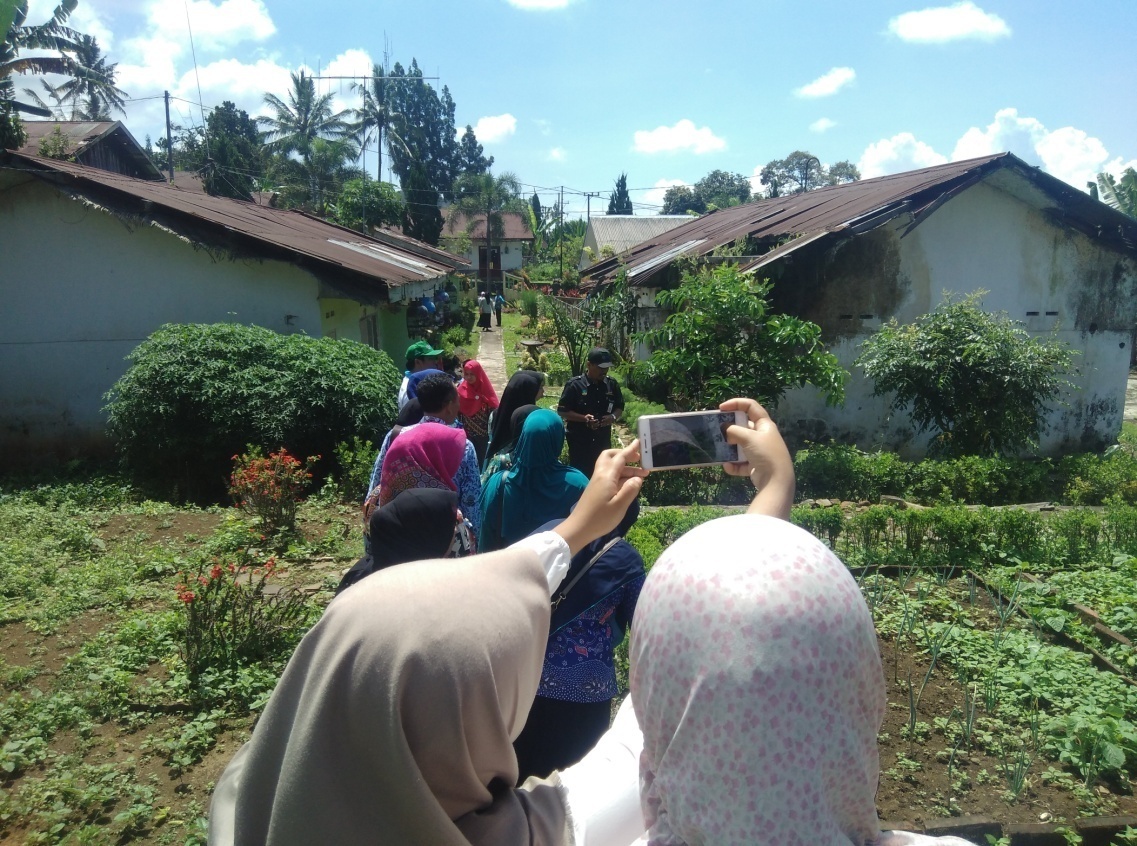 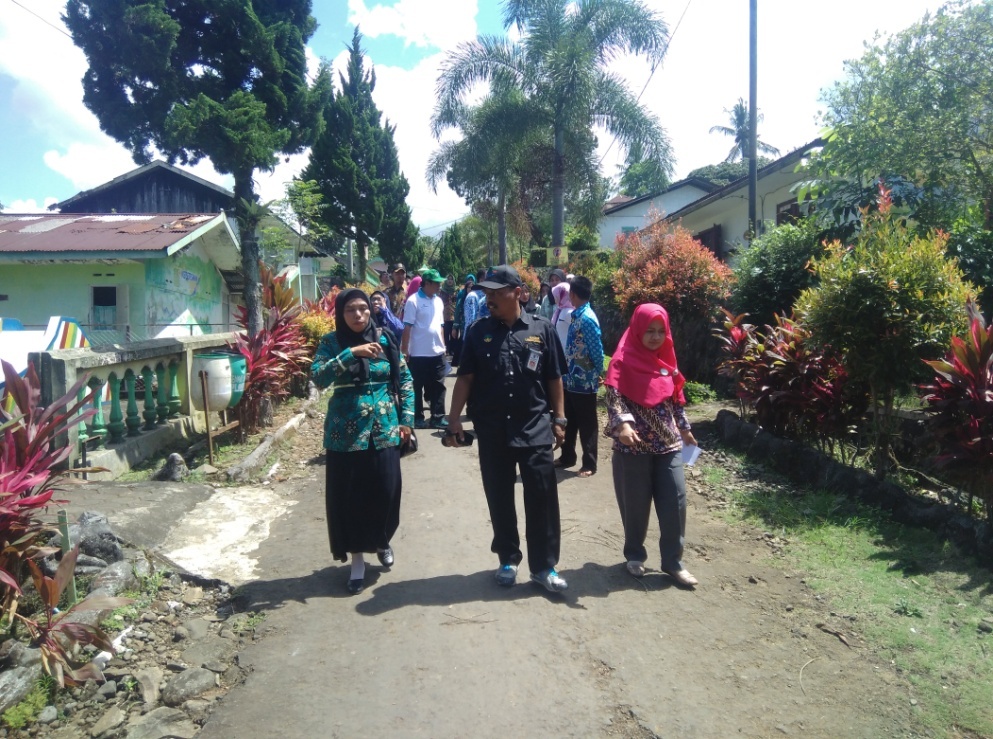 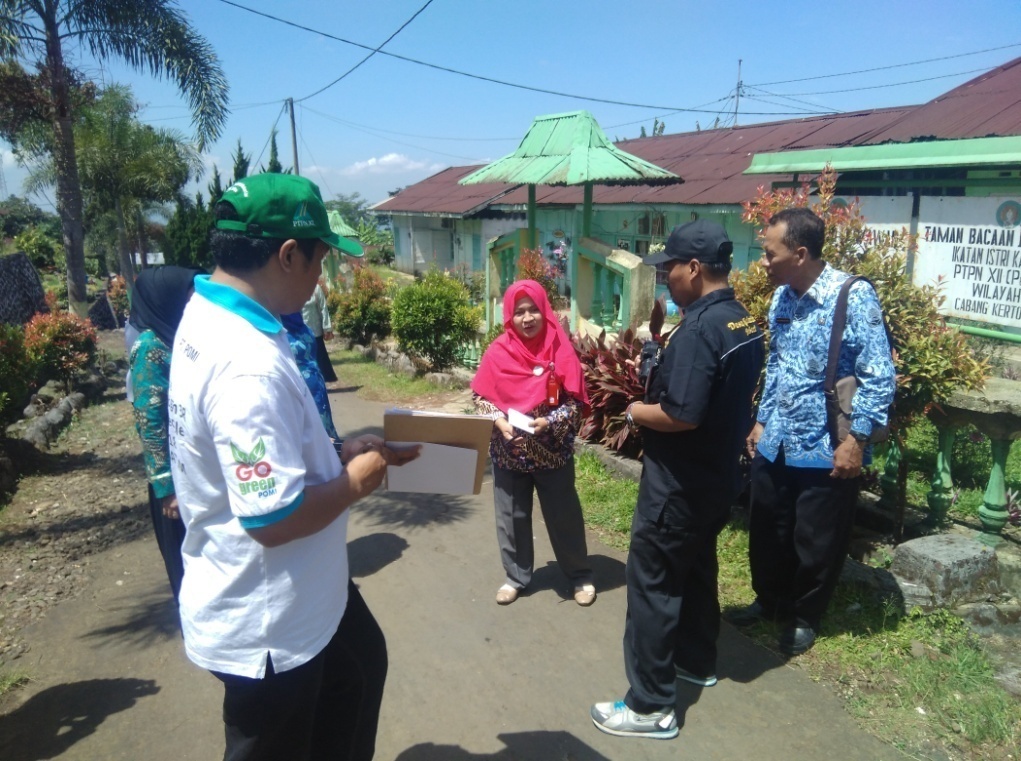 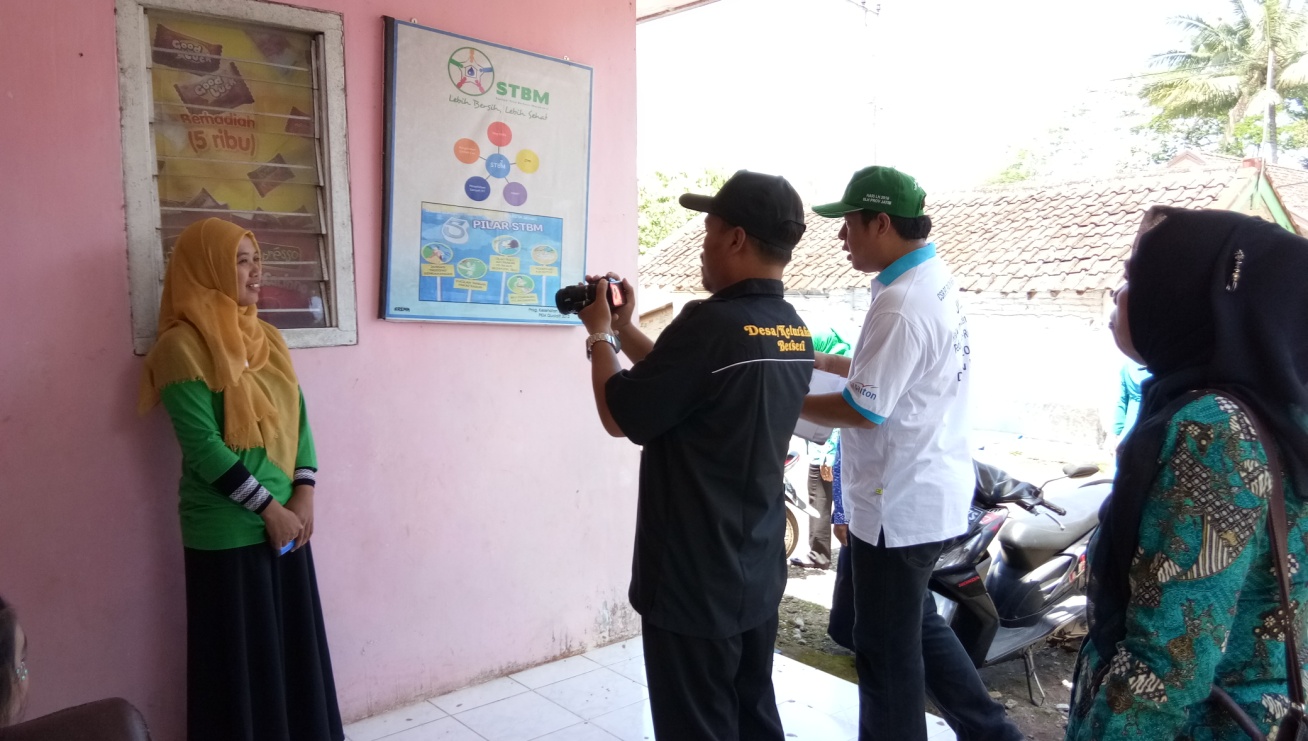 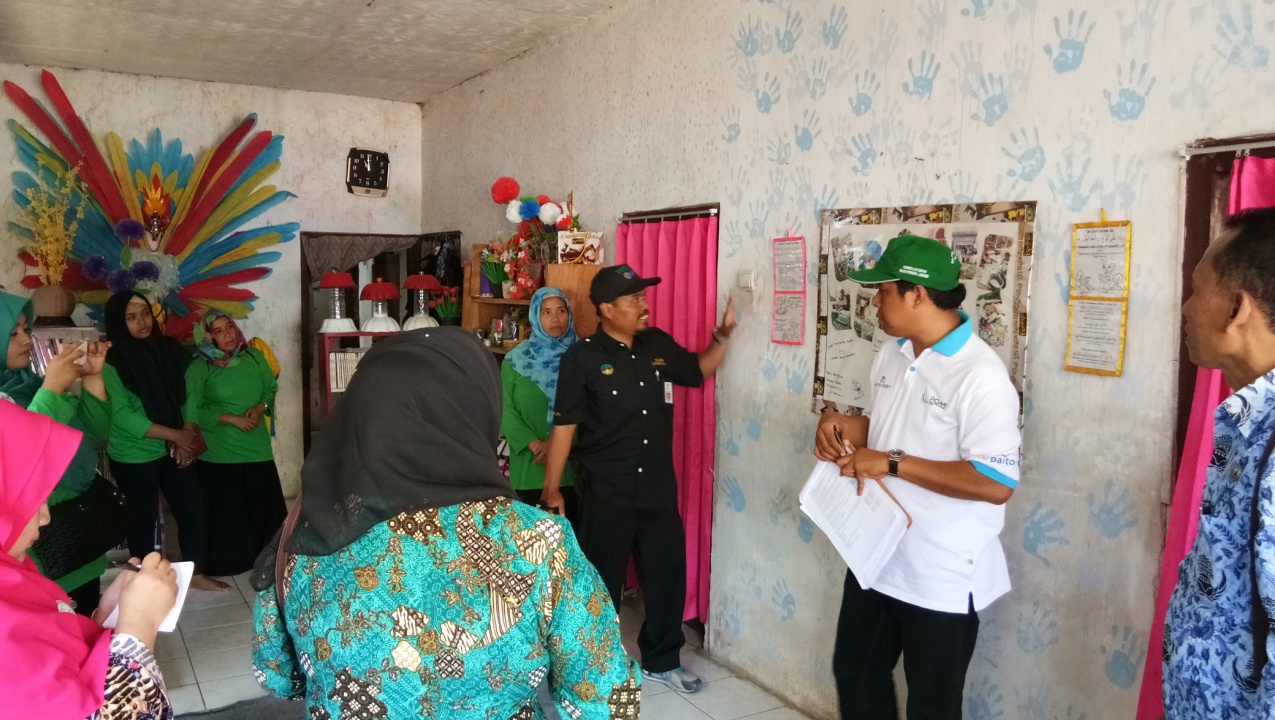 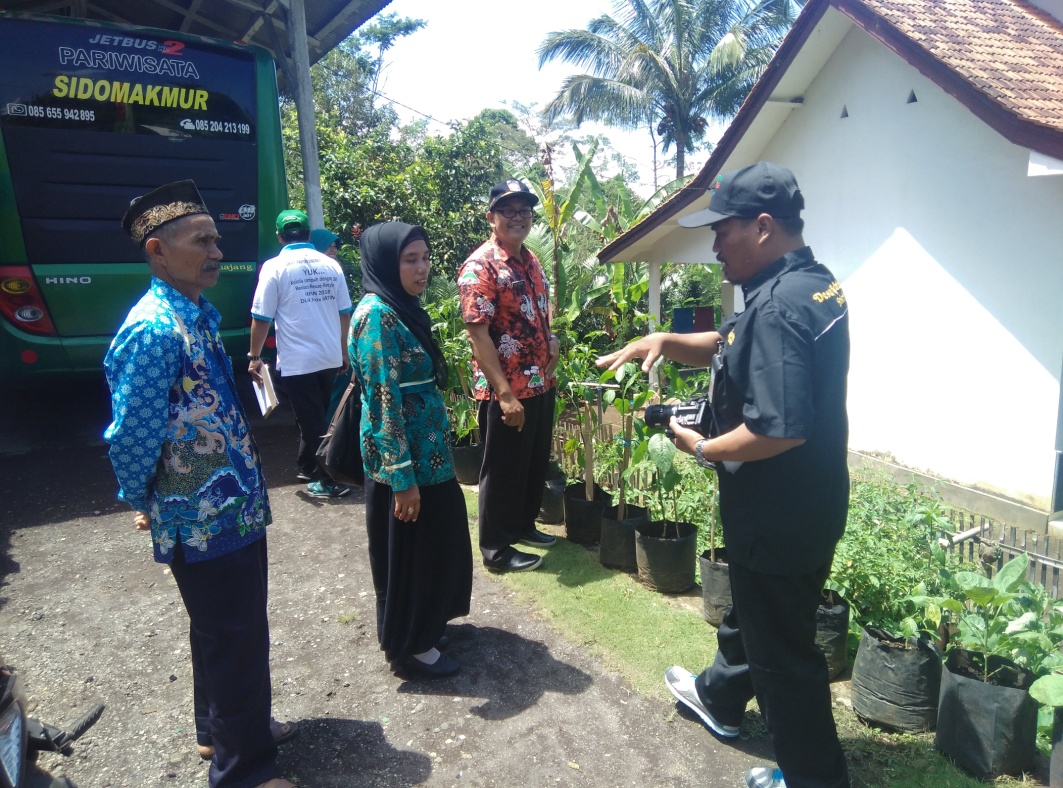 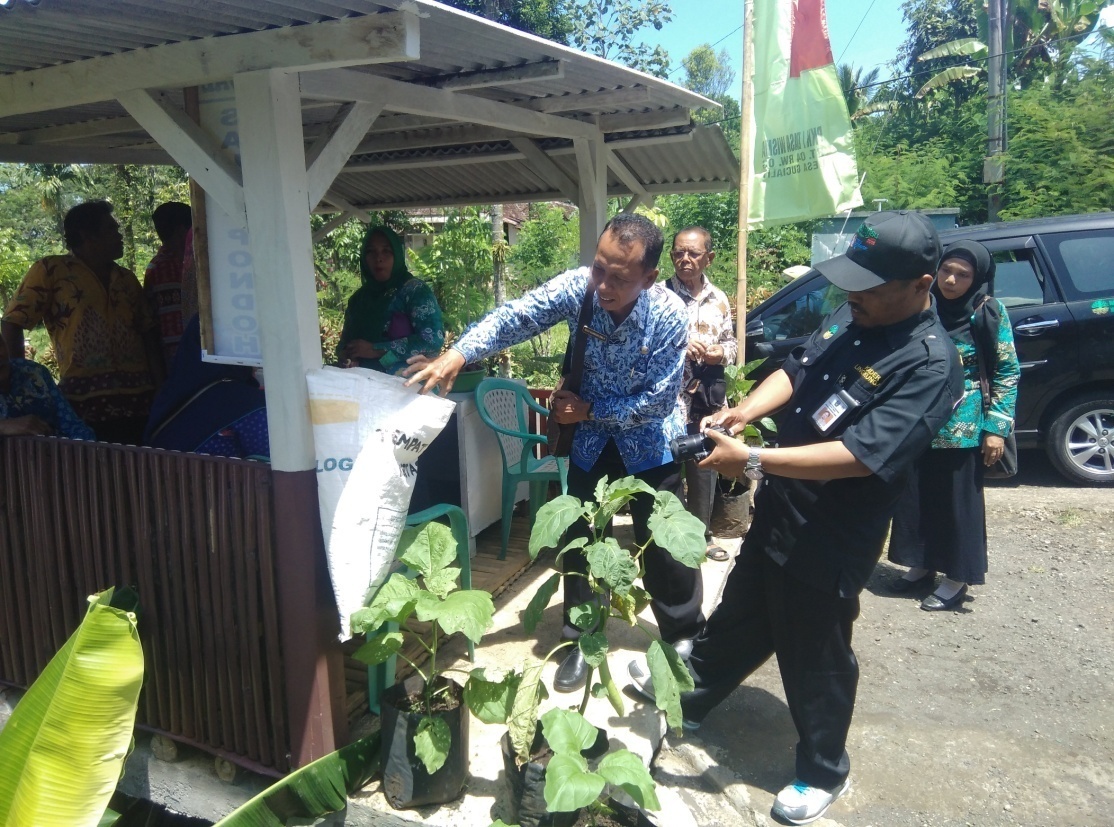 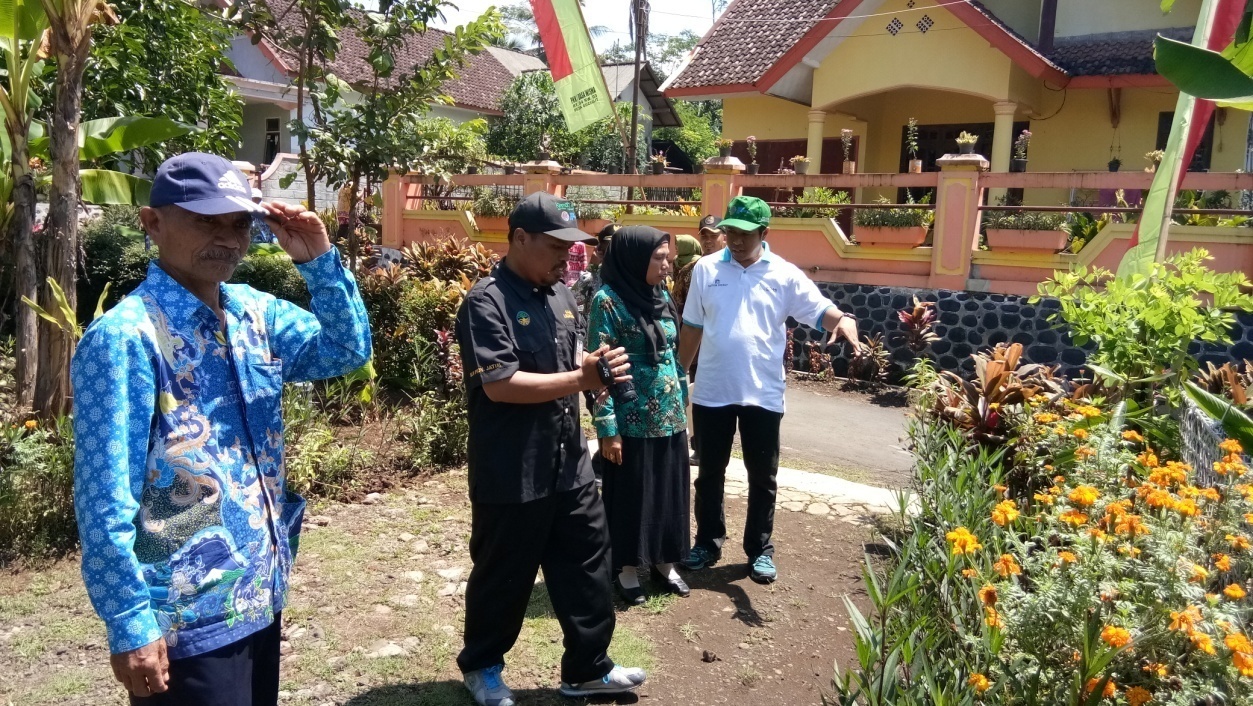 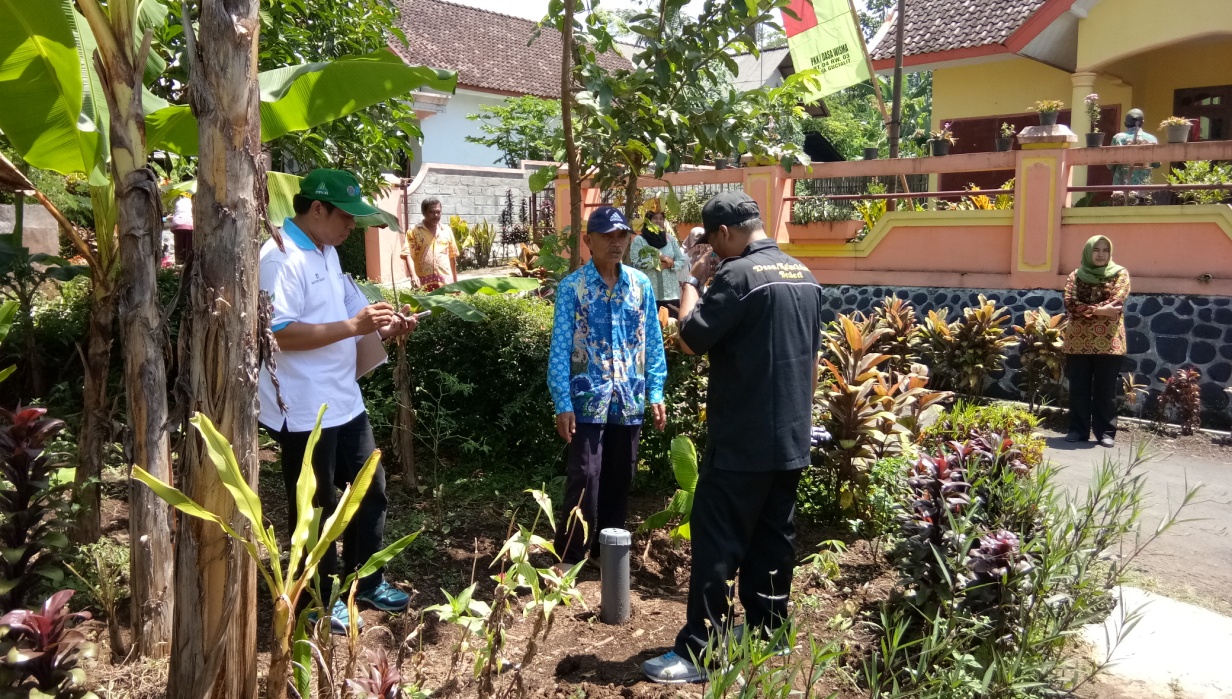 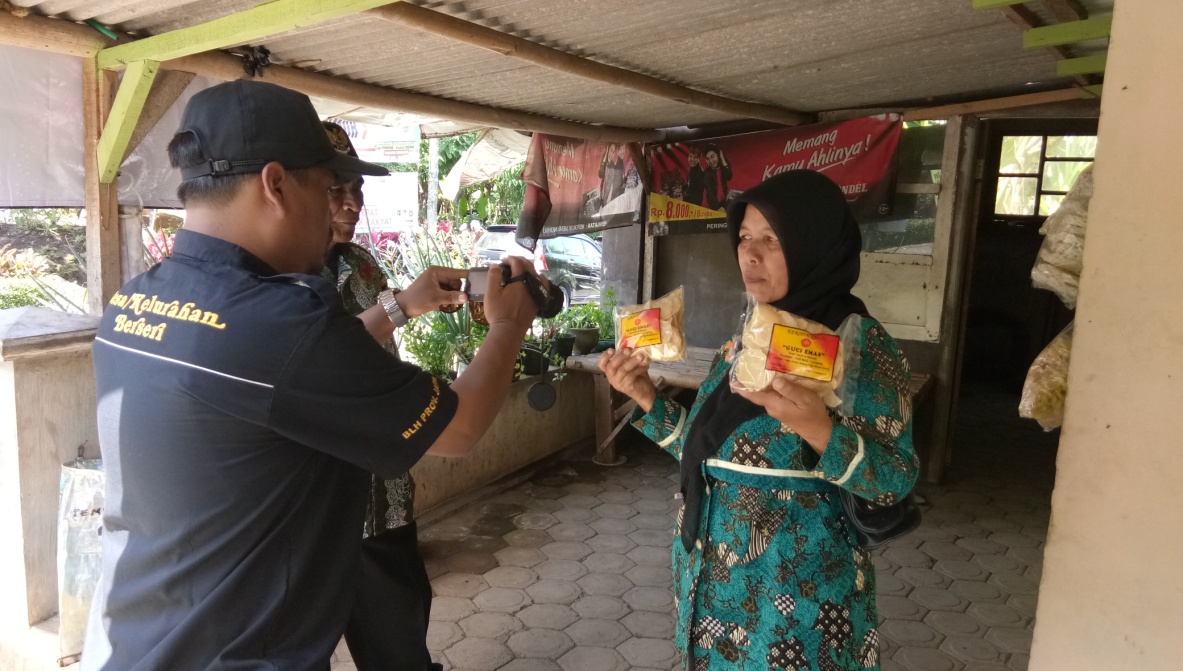 